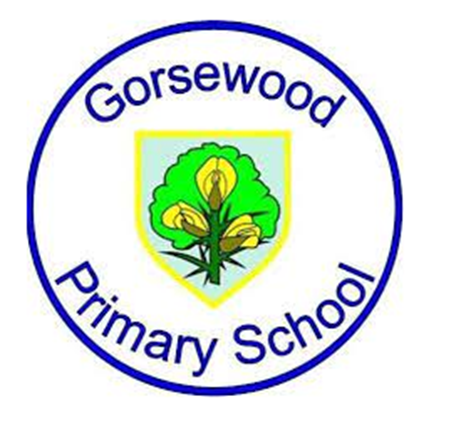 GORSEWOOD PRIMARY SCHOOLLong term overview - MUSICYear groupAutumn 1Autumn 2Spring 1Spring 2Summer 1Summer 2ReceptionIntroduction to Sound & Singing (Nursery Rhymes & Beat)Christmas Production Prep & SongsMusic Appreciation (listening skills & verbal response to music)Listening - Peter & the Wolf’. 2 YEAR ROLLING CURRICULUMStory telling through music -Fairytales/singing.Composition and storytelling work linked to previous half term focus of ‘Peter and the Wolf’ and Fairytales focus. Improvisation of percussion parts to accompany songs. School song ‘Give it all you’ve got’ - improvisation of accompaniment to rap section.Summer Showcase of skillsBoomwhacker performanceYear 1Introduction to rhythm and pitch learned through song & instrumental piecesChristmas Production Prep & SongsMusic Appreciation (listening skills & verbal & physical response to music) 2 YEAR ROLLING CURRICULUMListening- Guide to the orchestra.Listening and playing instruments to identify different timbres.2 YEAR ROLLING CURRICULUMComposition based on feelings.Children will improvise music based on a feeling using a variety of tuned and untuned percussion.Boomwhacker performance - 2 partIntroduction to harmony and texture.Infant Music FestivalSummer Showcase of skillsCup work/Boomwhacker - rhythm Year 2Introduction to DR PITTS (inter related dimensions of music) through song. Sound Grids.Christmas Production Prep & SongsMusic Appreciation (listening skills & verbal & physical response to music using correct DR PITTS vocab)  Listening- ‘Carnival of the animals’.Introduction to programme music. Composition based on programme music.Composition and improvisation through the introduction of a  basic graphic score.Boomwhacker performance - Caribbean Ostinato (3 part). Reading from basic musical notation (colours).Summer Showcase of skillsCup work - rhythm  Year 3Singing rounds - incorporating DR PITTS (inter related dimensions of music)Whole class Recorder tuitionUsing MECLA resources.Christmas Production Prep.Listening- ‘ Spring’ by Vivaldi.Introduction to structure and programme music plus consolidation of inter related dimensions of music through listening. Composition based on programme music and design a basic graphic score.Continue with whole class recorder tuition using MECLA resources.Finish recorder unit and perform for parents and school peers.Summer showcase preparation.Year 4Singing in 2 part harmonies - incorporating DR PITTS (inter related dimensions of music)Introduction to written notation for rhythm.Christmas Production Prep.Listening - ‘Vltava’ by Smetana.Programme music and romantic era. Begin composition work based on this theme.Continue composition work for programme music.and design a detailed graphic score.Begin pitch notation both reading from and writing.Performance of piece from notation on glockenspiels.  Preparation for performance of ‘drumstick project’ Summer showcase preparation.Year 5Taiko Drumming tuition Taiko Drumming tuition Christmas Production Prep. ‘Twelve Bar Blue Project’ - includes history/chord structure/composition/improvisation and performance. Continue ‘Twelve Bar Blue Project’ - includes history/chord structure/composition/improvisation and performance. 2 YEAR ROLLING CURRICULUM‘Children of Halton Sing Stadium Concert’ - 2 part harmonies/singing as a group. Listening - ‘The Danserye’ by Susato.Introduction to Renaissance Period and early instruments. Performance work based on drone and repetition.2 YEAR ROLLING CURRICULUM‘Children of Halton Sing Stadium Concert’ - 2 part harmonies/singing as a group. Performance of ‘Pachelbel Canon in D’ Summer showcase preparation.   Year 6Listening - ‘Beethoven's 9th Symphony’Classical Period and performance of ‘Ode to Joy’. Composition based on ternary form (linked to Classical Period work)Christmas Production Prep. Planning of a large scale performing arts/musical event - ‘Gorsewoods Got Musical Talent Show’Whole class singing with a focus on texture and structure - singing in parts.  2 YEAR ROLLING CURRICULUM‘Children of Halton Sing Stadium Concert’ - 2 part harmonies/singing as a group. Listening to ‘Stripsody’ by Cathy Berberian.Compose and notate their own graphic score based on this.2 YEAR ROLLING CURRICULUM‘Children of Halton Sing Stadium Concert’ - 2 part harmonies/singing as a group. Final preparations for ‘Gorsewoods Got Musical Talent show’ Whole Class Leavers Song - composition /performanceSummer showcase preparation.PerformanceAll classes perform regularly and across the year in all focus areas and units of work. (See progression document for further expansion and details). Future Musical Projects - Whole School ‘Gorsewoods Got Musical Talent’ Show - opportunity for children to showcase their music curriculum learning and extra curricular/peripatetic skills.Whole School Composition design for ‘jungles’ to accompany the ‘tree houses’.  Purchasing of  Samba Band drum set for use with Y5 & 6 ( to be incorporated into the LTP at a later date)  Halton Mental Health Concert - 2023 June 22nd Infant Music Festival - 24th May 2023Children of Halton Sing Stadium Concert - 6th July 2023  Additional music opportunities harnessed through the year as relevant to British Values/ Key celebrations - e.g National Anthem for Kings Coronation 2023.2 YEAR ROLLING CURRICULUM  - Aspects of the curriculum will be covered/completed on a 2 year rolling programme due to other performance opportunities/events/concerts taking precedence.   All classes perform regularly and across the year in all focus areas and units of work. (See progression document for further expansion and details). Future Musical Projects - Whole School ‘Gorsewoods Got Musical Talent’ Show - opportunity for children to showcase their music curriculum learning and extra curricular/peripatetic skills.Whole School Composition design for ‘jungles’ to accompany the ‘tree houses’.  Purchasing of  Samba Band drum set for use with Y5 & 6 ( to be incorporated into the LTP at a later date)  Halton Mental Health Concert - 2023 June 22nd Infant Music Festival - 24th May 2023Children of Halton Sing Stadium Concert - 6th July 2023  Additional music opportunities harnessed through the year as relevant to British Values/ Key celebrations - e.g National Anthem for Kings Coronation 2023.2 YEAR ROLLING CURRICULUM  - Aspects of the curriculum will be covered/completed on a 2 year rolling programme due to other performance opportunities/events/concerts taking precedence.   All classes perform regularly and across the year in all focus areas and units of work. (See progression document for further expansion and details). Future Musical Projects - Whole School ‘Gorsewoods Got Musical Talent’ Show - opportunity for children to showcase their music curriculum learning and extra curricular/peripatetic skills.Whole School Composition design for ‘jungles’ to accompany the ‘tree houses’.  Purchasing of  Samba Band drum set for use with Y5 & 6 ( to be incorporated into the LTP at a later date)  Halton Mental Health Concert - 2023 June 22nd Infant Music Festival - 24th May 2023Children of Halton Sing Stadium Concert - 6th July 2023  Additional music opportunities harnessed through the year as relevant to British Values/ Key celebrations - e.g National Anthem for Kings Coronation 2023.2 YEAR ROLLING CURRICULUM  - Aspects of the curriculum will be covered/completed on a 2 year rolling programme due to other performance opportunities/events/concerts taking precedence.   All classes perform regularly and across the year in all focus areas and units of work. (See progression document for further expansion and details). Future Musical Projects - Whole School ‘Gorsewoods Got Musical Talent’ Show - opportunity for children to showcase their music curriculum learning and extra curricular/peripatetic skills.Whole School Composition design for ‘jungles’ to accompany the ‘tree houses’.  Purchasing of  Samba Band drum set for use with Y5 & 6 ( to be incorporated into the LTP at a later date)  Halton Mental Health Concert - 2023 June 22nd Infant Music Festival - 24th May 2023Children of Halton Sing Stadium Concert - 6th July 2023  Additional music opportunities harnessed through the year as relevant to British Values/ Key celebrations - e.g National Anthem for Kings Coronation 2023.2 YEAR ROLLING CURRICULUM  - Aspects of the curriculum will be covered/completed on a 2 year rolling programme due to other performance opportunities/events/concerts taking precedence.   All classes perform regularly and across the year in all focus areas and units of work. (See progression document for further expansion and details). Future Musical Projects - Whole School ‘Gorsewoods Got Musical Talent’ Show - opportunity for children to showcase their music curriculum learning and extra curricular/peripatetic skills.Whole School Composition design for ‘jungles’ to accompany the ‘tree houses’.  Purchasing of  Samba Band drum set for use with Y5 & 6 ( to be incorporated into the LTP at a later date)  Halton Mental Health Concert - 2023 June 22nd Infant Music Festival - 24th May 2023Children of Halton Sing Stadium Concert - 6th July 2023  Additional music opportunities harnessed through the year as relevant to British Values/ Key celebrations - e.g National Anthem for Kings Coronation 2023.2 YEAR ROLLING CURRICULUM  - Aspects of the curriculum will be covered/completed on a 2 year rolling programme due to other performance opportunities/events/concerts taking precedence.   All classes perform regularly and across the year in all focus areas and units of work. (See progression document for further expansion and details). Future Musical Projects - Whole School ‘Gorsewoods Got Musical Talent’ Show - opportunity for children to showcase their music curriculum learning and extra curricular/peripatetic skills.Whole School Composition design for ‘jungles’ to accompany the ‘tree houses’.  Purchasing of  Samba Band drum set for use with Y5 & 6 ( to be incorporated into the LTP at a later date)  Halton Mental Health Concert - 2023 June 22nd Infant Music Festival - 24th May 2023Children of Halton Sing Stadium Concert - 6th July 2023  Additional music opportunities harnessed through the year as relevant to British Values/ Key celebrations - e.g National Anthem for Kings Coronation 2023.2 YEAR ROLLING CURRICULUM  - Aspects of the curriculum will be covered/completed on a 2 year rolling programme due to other performance opportunities/events/concerts taking precedence.   